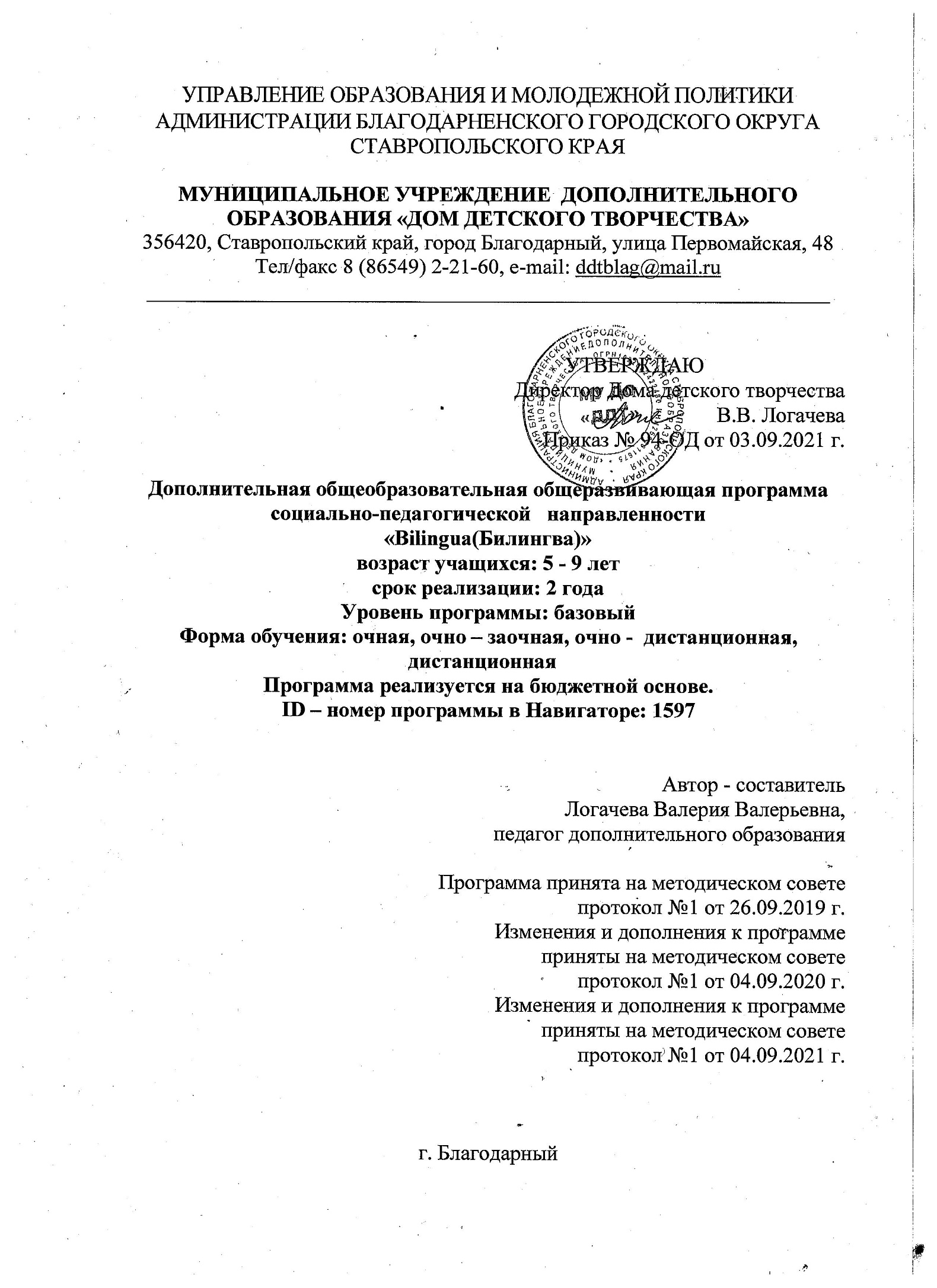 Раздел 1.Комплекс основных характеристик дополнительной общеобразовательной общеразвивающей программыI. Пояснительная запискаВведение.В настоящее время в связи с укреплением международных связей повысился интерес к раннему обучению детей иностранным языкам. Востребованность  иностранных  языков в обществе, с одной стороны, а также понимание родителями того, что язык является не только фактором образованности современного человека, но и основой его социального и материального благополучия в обществе, с другой, делают раннее обучение иностранным языкам сегодня особенно актуальным и популярным. В целом, раннее обучение иностранным языкам несет в себе огромный педагогический потенциал как в плане языкового, так и общего развития детей, создает прекрасные возможности для того, чтобы вызвать интерес к языковому и культурному многообразию мира, уважение к языкам и культуре других народов, способствует развитию коммуникативно-речевого такта. Роль иностранного языка особенно неоценима в развивающем плане. «Образовательное значение иностранных языков заключается в развитии мыслительных способностей детей, в развитии филологического образования путем сопоставления языков, тщательного изучения строя иностранного языка» ( Л.В. Щерба). Язык для детей становится, прежде всего, средством развития, познания и воспитания. Данная программа  призвана обеспечить усвоение базовых основ английского и французского  языков, а также ознакомление с культурой, традициями и обычаями Великобритании и Франции.Направленность (профиль) программы - социально-педагогическая (Порядок 196, п.9).Программа по содержательной, тематической направленности является социально-педагогической; по функциональному предназначению – учебно-познавательной, по форме организации - групповой.Направление - раннее изучение иностранных языков. Уровень - общекультурный. Актуальность программы        Актуальность данной программы вытекает из потребностей современного общества. Иностранный язык сегодня становится в большей мере средством жизнеобеспечения общества.  Ввиду особенностей детской психики, легкого восприятия и усвоения языкового материала, при отсутствии логопедических противопоказаний рекомендуется начинать изучать иностранные языки в раннем возрасте, поскольку у ребенка формируется параллельное с родным языком накопление лексического и грамматического материала иностранного языка.Кроме того, изучение иностранного языка и иноязычная грамотность наших граждан способствует формированию достойного образа россиянина за рубежом, позволяющий разрушить барьер недоверия, дают возможность нести и распространять свою культуру и осваивать другую.          Актуальность программы обусловлена также ее практической значимостью. Дети могут применить полученные знания и практический опыт, когда пойдут в 1 класс. К тому моменту у них будет сформировано главное – интерес к дальнейшему изучению иностранных языков, накоплен определенный объем знаний, что значительно облегчит освоение любой программы обучения иностранным языкам в  начальной школе.6) Новизна  программы «Bilingua (Билингва)»  заключается в   том, что  обучение двум основным мировым языкам - английскому и французскому проводится с опорой на родной язык в рамках каждого учебного занятия, с постепенным переходом на иностранный язык. Направлена программа на быстрое и качественное овладение начальными разговорными формами языков (усвоение алфавита, правильно называть цвета, считать до 10, до 20, рассказывать о себе и своей семье, о своих питомцах и так далее).7) Программа разработана в соответствии с:1. Федеральным законом «Об образовании в Российской Федерации» от 29 декабря 2012 года N 273-ФЗ 2. Распоряжением Правительства Российской Федерации от 24 апреля 2015 года №729-р «Концепция развития дополнительного образования детей»; 3. Распоряжением Правительства Российской Федерации от 29 мая 2015 года №996-р «Стратегия развития воспитания в Российской Федерации на период до 2025 года»; 4. Приказом Министерства образования и науки Российской Федерации от 9 ноября 2018 г. № 196 «Об утверждении Порядка организации и осуществления образовательной деятельности по дополнительным общеобразовательным программам» 5. Методическими рекомендациями по проектированию дополнительных общеразвивающих программ (письмо МО РФ № 09-3242 от 18.11.2015 г.). 6. Письмом Министерства образования и науки РФ (Департамент государственной политики в сфере воспитания детей и молодежи) «О направлении информации» от 18.11.2015 №09-3242. 7. Постановлением Главного государственного санитарного врача РФ от 28.09.2020 N28 "Об утверждении санитарных правил СП 2.4.364-20 "Санитарно-эпидемиологические требования к организациям воспитания и обучения, отдыха и оздоровления детей и молодежи») (Зарегистрировано в Минюсте России 18.12.2020 N 61573)8.Национальным проектом "Образование"- паспорт утвержден президиумом Совета при Президенте Российской Федерации по стратегическому развитию и национальным проектам (протокол от 24 декабря 2018 г. № 16); 9.Федеральным проектом «Успех каждого ребенка» - приложение к протоколу заседания проектного комитета по национальному проекту "Образование" от 07 декабря 2018 г. № 3;10. Приказ Минобрнауки России от 23.08.2017 № 816 «Об утверждении Порядка применения организациями, осуществляющими образовательную деятельность, электронного обучения, дистанционных образовательных технологий при реализации образовательных программ».11. Письмом Минобрнауки России от 06 октября 2006 г. № 06-1616.12.Законом Ставропольского края от 30 июля 2013 года №72-кз
"Об образовании"13. Региональным проектом «Успех каждого ребенка в Ставропольском крае» (утвержден Советом при Губернаторе Ставропольского края по проектной деятельности (протокол от 13 декабря 2018 года №4))14. Уставом муниципального казенного учреждения дополнительного образования «Дом детского творчества» утвержденным постановлением администрации Благодарненского муниципального района Ставропольского края от 22.12.2015 №7958) Отличительной особенностью содержания  программы  является то, что она  направлена на воспитание интереса к овладению иностранным языком, развитие  познавательных и языковых способностей; способствует развитию активной и пассивной речи, правильному звукопроизношению на осознанном уровне. Причем изучение фонетики происходит при помощи игры, которая выступает для данного возраста как основной вид деятельности,  и помогает выработать правильное чистое произношение и усвоить отдельные фонетические правила. Распределение  учебной нагрузки происходит с учетом  психологических особенностей дошкольников и младших школьников, имеющих тенденцию к «клиповому мышлению» и гиперактивности, обучение чередуется с динамическими паузами. Содержанием обучения иностранным языкам становится «обучение жизни», то есть языковые знания интегрируются в доступном ребенку его жизненном контексте. В процессе обучения ребенок постепенно переходит от «называющей» функции иноязычного слова к восприятию целостных ситуаций  и далее - к познавательной деятельности посредством иностранного языка, включая нравственную оценку событий и ситуаций.Отличительной особенностью данной программы является и частичное применение электронного обучения и дистанционных образовательных технологий. Основные элементы системы электронного обучения и дистанционных образовательных технологий, используемые в работе: Skype, Zoom,электронная почта, облачные сервисы и WhatsApp. Возможно проведение индивидуальных занятий с применением электронного обучения и дистанционных образовательных технологий для детей, пропустивших занятия по уважительной причине. Родительские собрания и консультации проводятся в режиме онлайн с использованием платформ Zoom и WhatsApp.9) Адресат программы         Программа рассчитана  на  разновозрастные группы  обучающихся  общеобразовательных организаций  в  возрасте:1 группа-  от  5 до 6 лет, 2 группа –от 7 до 9 лет.       Предполагаемый состав группы  - разных возрастов, постоянный. Исходя из особенностей учебно-тематического плана и специфики занятий,  проводятся групповые занятия, количество детей в группе от 10до 15 человек, и/или в сложных санитарно-эпидемиологических условиях распространения новой коронавирусной инфекции- занятия в микро-группах по 5-6 человек, а также в дистанционном формате.Программа адресована детям дошкольного и младшего школьного возраста, обучающимся в  общеобразовательных  организациях. Условия набора детей в коллектив: принимаются все желающие , без специального отбора. Состав группы постоянный, могут быть дети разных возрастов в связис изменением сменности расписания в школе и /или детском саду. Учащиеся, поступающие в объединение, проходят собеседование, направленное на выявление степени предварительной подготовки, уровня формирования интересов и мотивации к данной предметной области, наличие способностей, индивидуальности и склонности к выбранной деятельности. 10) Форма обучения: очная и заочная (Закон № 273-ФЗ, гл. 2/ст. VI, п. 2)Согласно п. 9,17 приказа Минпросвещения России №196 от 09.11.2018 г., в условиях распространения новой коронавирусной инфекции (COVID – 19), занятия будут проводится в смешанной форме: дистанционной, очно – заочной, очной и индивидуальной. Обучение будет проходить по группам, индивидуально или всем составом объединения в зависимости от санитарно – эпидемиологической обстановки в регионе. Допускается сочетание различных форм получения образования и форм обучения. В течение учебного года предусмотрены как аудиторные, так и внеаудиторные (самостоятельные дистанционные) занятия, которые будут проводиться по группам или индивидуально в зависимости от санитарно – эпидемиологической обстановки в регионе. Занятия будут организованы по подгруппам - не более 6 детей в учебном кабинете, что составляет не более 50% от общего числа обучающихся группы. Каждая группа занимается в отдельном закрепленном за ней кабинете. Форма организации образовательной деятельности – индивидуальная и групповая. При электронном обучении с применением дистанционных технологий продолжительность непрерывной непосредственно образовательной деятельности составляет не более 40 минут. Во время онлайн-занятия проводится динамическая пауза, гимнастика для глаз.11) объем программы  Программа рассчитана на 2 года обучения: для группы №1 (возраст от 5 до 6 лет)-36 часов;для группы №2 (возраст от 7 до 9 лет) 36 часов в год. 12)Режим занятий.На  1-м году обучения занятия проводятся с учетом возрастных особенностей обучающихся:  1 группа -15 минут занятий, 5 минут перерыв, 15 минут занятий;На 2-ом году обучения занятия проводятся с учетом возрастных особенностей обучающихся: 2 группа- 20 минут занятий, 5 минут перерыв, 20 минут занятий.Занятия в группах проводятся: в группе № 1- 1 раз в неделю , 1 академический час, в группе № 2- 1 раз в неделю , 1 академический час.Цель и задачи программыЦель программы – создание условий для позитивной социализации ребенка посредством успешного развития лингвистических способностей и первого опыта элементарных навыков говорения, а также  развитие  творческих способностей ребѐнка  через  формы  художественной деятельности.        Задачи - личностные :1)формирование основ российской гражданской идентичности, чувства гордости за свою Родину;2)формирование  культуры  общения и  навыков поведения в социуме; 3) формирование уважительного отношения к иному мнению, истории и культуре других народов; 4) овладение начальными навыками адаптации в динамично изменяющемся и развивающемся мире; 5) развитие самостоятельности и личной ответственности за свои поступки на основе представлений о нравственных нормах, социальной справедливости и свободе; 6) формирование эстетических потребностей, ценностей и чувств; 7) развитие навыков сотрудничества со взрослыми и сверстниками в разных социальных ситуациях, умения не создавать конфликтов и находить выходы из спорных ситуаций; 8) формирование  положительной  установки на безопасный, здоровый образ жизни, наличие мотивации к творческому труду, работе на результат, бережному отношению к материальным и духовным ценностям. - метапредметные :1) освоение способов решения проблем творческого и поискового характера; 2) формирование умения понимать причины успеха/неуспеха учебной деятельности и способности конструктивно действовать даже в ситуациях неуспеха; 3) освоение начальных форм познавательной и личностной рефлексии; 4) активное использование речевых средств для решения коммуникативных и познавательных задач; 5) готовность слушать собеседника и вести диалог; готовность признавать возможность существования различных точек зрения и права каждого иметь свою; излагать свое мнение и аргументировать свою точку зрения и оценку событий; 6) готовность конструктивно разрешать конфликты посредством учета интересов сторон и сотрудничества; 7) формирование элементов IT-компетенций.- образовательные (предметные) 1) приобщение ребенка к самостоятельному решению коммуникативных задач на иностранных языках в рамках изученной тематики;2)формирование речевой, языковой, социокультурной компетенции;3) обучение навыкам элементарной диалогической и монологической речи;4)изучение начальных  основ грамматики и практическая отработка применения этих правил в устной разговорной речи;5) формирование навыков правильного произношения английских и французских звуков и правильного интонирования высказывания.Содержание программы1-й год обучения  Данная программа рассчитана на детей от 5 до 6 лет.
 Программа включает в себя занятия для группы №1(5-6лет) -36 занятий.
 Продолжительность одного занятия: 30 минут.
 Занятия проводятся по группам до 15 человек 1 раз  в неделю.        Обучение строится по принципу : «Шаг вперёд - два назад». Тематика каждого занятия определяется объективными результатами усвоения материала детьми. Это значит, что регулярно проводимый мониторинг определяет целесообразность введения новой темы. Каждой теме отводится минимум два занятия (введение, закрепление материала), плюс многократное повторение на дальнейших занятиях.2-й год обучения   Программа включает в себя для группы № 2(6-7 лет) -36 заняти1.
  Продолжительность одного занятия: 40 минут.
 Занятия проводятся по группам до 15 человек  2 раза  в неделю.       Обучение продолжает выстраиваться по принципу : «Шаг вперёд - два назад». Тематика каждого занятия определяется объективными результатами усвоения материала детьми. Это значит, что регулярно проводимый мониторинг определяет целесообразность введения новой темы. Каждой теме отводится минимум два занятия (введение, закрепление материала), плюс многократное повторение на дальнейших занятиях.Групповые занятия имеют следующую структуру:Вводная часть:приветствие, организационный момент;фонетическая разминка.Основная часть:лексический материал по теме занятия;речевой материал по теме;грамматический материал;чтение рифмовок, стихотворений, пение песен;игры на закрепление материала;динамические паузы.Заключительная часть:закрепление пройденного материала в виде игр, диалогов, речевых ситуаций;установка на следующее занятие;прощание.Для работы на занятии используется ноутбук и аудио-колонки для воспроизведения  записей стихов и песен на английском/французском  языке, мягкие игрушки и куклы для создания ролевых ситуаций, пластилин.II. Учебно-тематический планУчебный планГруппа №1 (5-6 лет) 1 год обученияГруппа №2 (6-7лет)2 год обученияIII.Содержание программы1 год обучения (36 часов)1.Вводное занятие  - 2 час (теория-1 , практика-1 )Знакомство со странами, где говорят по-английски, по-французски;Знакомство с забавными персонажами, которые будет  помогать детям при изучении английского и французского языков; инструктаж по технике безопасности.2.Приветствие, алфавит. Первичная диагностика-5 часов (теория-1, практика-4)Разучивание английского и французского алфавитовразучивание фраз приветствия и прощания на английском языке: “Hello!Hi! Good-day!”, “Good-bye!” (“Bye!”), на французском языке: «Bonjour! Salut! Аuх revoir! A bien-tot!»; Разучивание песен «АВС song /Alphabet»3.Знакомство. Визитная карточка «Позвольте представиться»-6 часов(теория-1, практика-5).понимание  на слух вопроса “What’s your name?” «Comment t’appele-tu?»;разучивание ответа на вопрос “What’s your name?” «Comment t ‘appele-tu?»;употребление конструкции “I’m (Dima) «Je m’ appele Dima»;понимание на слух выражения “Yes|Oui”, “No|Non”, “Stand up!|Levez-vous”, “Sit down!|Asseyez-vous”, “Turn to the left!|Tournez a gauche”, “Turn to the right!| Tournez a droite””, “Hop!”;понимать выражения классного обихода (“ Good!|Bien ”, “Very good!|Tres bien”, “Good for you!”);узнавать в речи слова England (Great Britain)|la France;употреблять в речи слово “yes|oui”;уметь воспроизводить и запоминать звуки: [ h ], [ ə ], [ l ], [ əu], [ ai ], [ m ], [ j ], [ e ], [ s ], [ ɔ ].уточнять имя собеседника, задавая вопрос “Are you (Dima)?” Tu est Dima?»;отвечать на вопросы “Are you (Dima)?”, используя краткие ответы “Yes, I am” и “No, I am not” Oui, c’est moi;обращаться к собеседнику с просьбой совершить то или иное действие, употребляя слово “please”, « s’il vous(te) plait».4. Считаем до десяти по-английски/по-французски – 4 часа(теория-1, практика-3)Разучивание счета до десяти : One|un ;   Two|deux  ;  Three|trios ;   Four|quatre;Five|cinque;   Six |Six ; Seven |set; Eight |huit ; Nine |noef ;  Ten|dix.Давать краткий ответ “No, I can not” на вопрос “Can you ….?”;отвечать на вопросы “What can you do?”, “Can you (run)?”; «Q’est-que tu fait?»;уметь воспроизводить и запоминать звуки: [ r ], [ ʌ ], [ k ],
[ dʒ], [ p ], [ i: ], [ d ], [ z ], [ a: ].5.Времена года-4 часа(теория-1, практика-3)Разучивание названий времен года по-английски и по-французски;Разучивание речевых конструкции «Идет дождь», «Дует ветер», «Идет снег», «Светит солнце» по-английски и по-французски, отработка их в ролевых играх;Разучивание стихотворения «For seasons»6. Празднование Рождества и Нового года. Промежуточная диагностика.-3 часа(теория-1, практика-2).Знакомство с легендами и историей празднования  Рождества, названиями персонажей Santa Klaus ; Pere Noel. Разучивание новогодней песенки «Jinglе Bells». Съемка новогоднего видео-ролика с участием детей.Промежуточная диагностика.7.Цвета радуги-2 часа(1-теория, 1 практика)Разучивание названий цветов "Colours" : черный, белый, желтый, красный, коричневый, зеленый  по-английски и по-французски. Разучивание конструкций «Какого цвета этот предмет?» Разучивание песенки "I see green".уметь воспроизводить и запоминать звуки [w], [t],8. Говорим о семье. День рождения -6 часов ( 2- теория, 4–практика)Разучивание названий по-английски и по-французски членов семьи (mother(mummy)/ maman(mama); father (duddy)/pere(papa);  brother /frère; sister/ soeur; grande-mother (granny) /grande-mere;  grande-father(dranddad) /gran-pereзадавать вопрос о человеке “Who is this?”.описывать действия людей; прослушивать короткие тексты(детские стихи) на английском/французском  языке и понимать их содержание.9. Мир животных: дикие, домашние. Мои любимые питомцы. Итоговая диагностика- 4 часа ( 1-теория, 3-практика)). Разучивание называний  по-английски и по-французски лесных, домашних животных и питомцев, используя структуру “I can see a (bear)”;задавать вопрос “What’s this?” с указанием на предмет и отвечать на него;задавать вопрос “What’s this?” без указания на предмет и отвечать на него;понимать конструкции “Come back!”, “Fly away”;говорить по-английски и по-французски «доброе утро» и «добрый вечер»;спрашивать, какой именно предмет (животное) отсутствует;сообщать о наличии предмета (животного);задавать вопрос о наличии близко или далеко расположенных предметов (животных), указывая на них;давать краткий ответ “No, it isn’t / Yes, it is” на вопрос “Is it a (horse)?;сообщать названия близко или далеко расположенных предметов (животных), используя соответствующие речевые конструкции;произносить с аспирацией (придыханием) английские согласные;различать в речи слова с краткими и долгими гласными звуками;адекватно реагировать на просьбу “Smile!”, команды “Stand up!”, “Sit down!”, «Give me the (camera!)”, «Clap your hands! Shake your head! Stamp your feet!» употреблять предлог “to” для указания направления движения;сообщать, что предмет принадлежит им;просить других взять что-либо, дать им что-либо;задавать вопрос о местонахождении предмета;уметь воспроизводить и запоминать звуки: [ w ], [ t ], [ u: ],
[ θ ], [ ɛə ], [ f ], [ g ], [ b ], [ u ], [ ð ], [ i ], [ iə ], [ ə: ], [ au ],  
[ æ ], [ ɔ: ], [ v ], [ ŋ ], [ tʃ ], [ ei ], [ ɔi ], [ ʃ ], [ ʒ ].10. Каникулярные мероприятия согласно плану воспитательной работыОрганизация и проведение воспитательных мероприятий согласно вариативным и инвариатным модулям Программы Воспитания и календарного плана воспитательной работы детского  объединения.Планируемые результатыПо завершении 1 года обучения обучающиеся должны знать:слова по изучаемым темам, касающиеся их повседневной жизни;первоначальные правила  употребления простейших грамматических форм, связанных с этими темами;различать на слух  звуки английского и французского языков, интонацию основных типов предложений;названия стран, язык которых изучают;знание имен некоторых литературных героев детских произведений;небольшие простые изученные произведения детского фольклора ( стихи, песни, игры) на английском и французском языках.Должны уметь:понимать инструкцию педагога по выполнению заданий;воспринимать короткие неспециализированные высказывания на слух;поддержать диалог этикетного характера, а также поддержать диалог и общаться на бытовые темы (семья, покупки, праздники, счет предметов и их цвет), уметь поздравить с Новым Годом и Рождеством;уметь воспроизводить небольшие простые изученные произведения 
    детского фольклора ( стихи, песни, игры);применять элементы IT-компетенций.2-й год обучения (36 часов)1. Вводное занятие. Приветствие. Алфавит (повторение). Страны изучаемого языка: Англия, Франция. Моя Родина- Россия. Первичная диагностика. - 2 часа (теория-0,5 , практика-1,5 )Повторение английского и французского алфавитов.Углубление и расширение знакомства со странами изучаемого языка, где говорят по-английски, по-французски; Знакомство с забавными персонажами, которые будет  помогать детям при изучении английского и французского языков; инструктаж по технике безопасности.Say “hello!” Hello, good-bye   «Bonjour! Salut! Аuх revoir! A bien-tot!» What is it? It is…Q est-que c est? С est?2.Приветствие, визитная карточка «Позвольте представиться»-2 часа (теория-0,5, практика-1,5)разучивание фраз приветствия и прощания на английском языке: “Hello!Hi! Good-day!”, “Good-bye!” (“Bye!”), на французском языке: «Bonjour! Salut! Аuх revoir! A bien-tot!»; Good Morning, Good evening, Good afternoon,  Good night Bon jour! Bon soir!Разучивание конструкций Hello, what is your name?  I am… Who are you? I am…Qui est tu? Je suis …понимание  на слух вопроса “What’s your name?” «Comment t’appele-tu?»;разучивание ответа на вопрос “What’s your name?” «Comment t ‘appele-tu?»;употребление конструкции “I’m (Dima) «Je m’ appele Dima»;понимание на слух выражения “Yes|Oui”, “No|Non”, “Stand up!|Levez-vous”, “Sit down!|Asseyez-vous”, “Turn to the left!|Tournez a gauche”, “Turn to the right!| Tournez a droite””, “Hop!”;понимать выражения классного обихода (“ Good!|Bien ”, “Very good!|Tres bien”, “Good for you!”Glade to see you ! See you soon !( See you later);узнавать в речи слова England (Great Britain)|la France;употреблять в речи слово “yes|oui”;уметь воспроизводить и запоминать звуки: [ h ], [ ə ], [ l ], [ əu], [ ai ], [ m ], [ j ], [ e ], [ s ], [ ɔ ].уточнять имя собеседника, задавая вопрос “Are you (Dima)?” Tu est Dima?»;отвечать на вопросы “Are you (Dima)?”, используя краткие ответы “Yes, I am” и “No, I am not” Oui, c’est moi;обращаться к собеседнику с просьбой совершить то или иное действие, употребляя слово “please”, « s’il vous(te) plait».3. Считаем до двадцати по-английски/по-французски – 2 часа(теория-1, практика-1)Повторение счета от одного до десяти : One|un ;   Two|deux  ;  Three|trios ;   Four|quatre; Five|cinque;   Six |Six ; Seven |set; Eight |huit ; Nine |noef ;  Ten|dix.Разучивание счета от одиннадцати до двадцати : elevеn| onze ; twelve|douze; theteen |treze;  forteen|quatorze;  fifteen| quanze; sixteen |saize;seventeen |dix-set; eighteen |dix-huit ; nineteen|dix-noeuf;  twenty | vente.Давать краткий ответ на вопрос “ How many?”; How are you? Hello (good morning, etc), how are you? I’m fine, thank you!Thank you. I am fine/ so-so/ bad.» «Comment ca va? Ca va bien «отвечать на вопросы “What can you do?”, “Can you (run)?”; «Q’est-que tu fait?»; How many dogs /etc? It is big. It is small. Number seven is…Lets count.уметь воспроизводить и запоминать звуки: [ r ], [ ʌ ], [ k ],
[ dʒ], [ p ], [ i: ], [ d ], [ z ], [ a: ].Разучивание детских песен «Five little ducks», « Five little monkeys».4.Времена года-2 часа(теория-1, практика-1)Разучивание названий времен года по-английски и по-французски spring|printamp, summer|ete, autumn|autumn, winter|hiver;Разучивание речевых конструкции «Идет дождь», «Дует ветер», «Идет снег», «Светит солнце» по-английски и по-французски, отработка их в ролевых играх; Аудирование: узнавать в речи слова, употребляемы для описания погоды «Summer is green»;Разучивание песенок про погоду на английском и французском языках.5. Празднование Рождества и Нового года. Промежуточная диагностика.-4 часа(теория-2, практика-2).Знакомство с легендами и историей празднования  Рождества, названиями персонажей Santa Klaus ; Pere Noel. Разучивание новогодней песенки « Pere Noel». Съемка новогоднего видео-ролика с участием детей.Промежуточная диагностика.6.Цвета радуги-2 часа(1-теория, 1 практика)Разучивание названий цветов "Colours" : черный, белый, желтый, красный, коричневый, зеленый  по-английски и по-французски. Разучивание конструкций «Какого цвета этот предмет?» Red, yellow, pink, green, purple, orange, blue, smile, play, draw, eat, what color is it? What color is it? It is red (yellow, green, etc)
What is it? It is one green frog/ What are they? They are three orange foxes.
Can you play (smile, draw, run, etc)? Yes, I can.
I can draw six pink monkeys. Can you draw four yellow elephants?Разучивание песенки "Frere Jaques".уметь воспроизводить и запоминать звуки [w], [t],7. Говорим о семье. -4 часа ( 2- теория, 2 –практика)Разучивание названий по-английски и по-французски членов семьи (mother(mummy)/ maman(mama); father (duddy)/pere(papa);  brother /frère; sister/ soeur; grande-mother (granny) /grande-mere;  grande-father(dranddad) /grand-pere/ My Happy Family| Ma famille heureuse.My, mother, father, sister, brother, grandmother, grandfather, this is..задавать вопрос о человеке “Who is this?”, описывать действия людей;описывать действия людей; прослушивать короткие тексты(детские стихи) на английском/французском  языке и понимать их содержание.8. Мир животных: дикие, домашние. Мои любимые питомцы. Итоговая диагностика- 4 часа ( 2-теория, 2-практика)). Разучивание называний  по-английски и по-французски лесных, домашних животных и питомцев, используя структуру “I can see a (bear)”;задавать вопрос “What’s this?” с указанием на предмет и отвечать на него;задавать вопрос “What’s this?” без указания на предмет и отвечать на него;понимать конструкции “Come back!”, “Fly away”;Who are you? Horse, dog,  duck,  dove,  cow, monkey, tiger, elephant, hamster, frog, hen, mouse, hare hedghog. Who are you? I am…
What is it? It is a fox (cat, bat, mouse) Good morning (evening, afternoon, night), fox (cat, bat, mouse, bear, hare, dear, dog, frog, horse, cow, monkey, elephant)говорить по-английски и по-французски «доброе утро» и «добрый вечер»;спрашивать, какой именно предмет (животное) отсутствует;сообщать о наличии предмета (животного);задавать вопрос о наличии близко или далеко расположенных предметов (животных), указывая на них;давать краткий ответ “No, it isn’t / Yes, it is” на вопрос “Is it a (horse)?;сообщать названия близко или далеко расположенных предметов (животных), используя соответствующие речевые конструкции;произносить с аспирацией (придыханием) английские согласные;различать в речи слова с краткими и долгими гласными звуками;адекватно реагировать на просьбу “Smile!”, команды “Stand up!”, “Sit down!”, «Give me the (camera!)”, «Clap your hands! Shake your head! Stamp your feet!» употреблять предлог “to” для указания направления движения;сообщать, что предмет принадлежит им;просить других взять что-либо, дать им что-либо;задавать вопрос о местонахождении предмета;уметь воспроизводить и запоминать звуки: [ w ], [ t ], [ u: ],
[ θ ], [ ɛə ], [ f ], [ g ], [ b ], [ u ], [ ð ], [ i ], [ iə ], [ ə: ], [ au ],  
[ æ ], [ ɔ: ], [ v ], [ ŋ ], [ tʃ ], [ ei ], [ ɔi ], [ ʃ ], [ ʒ ].9.Расскажу о доме. Моя комната.- 2 часа( 1 теория,1 практика)Умение произносить и разливать в речи слова House|maison, Doll|poupe, ball, teddy-bear, car, computer, room| chamber star, plane, train, cat, dog, new, old Конструкции There is …/ There are … Il est… |Ils sont…Обучение сообщать другим, где они живут; называть по-английски и по-французски места, где живут люди и животные; спрашивать других, где они живут; узнавать в речи и называть предметы мебели.Составление микро-рассказа «My native House|Ma maison».  «My native Town|Ma ville natale»10. Части тела- 2 часа (теория 1- практика-1)Разучивание лексики по теме : My body, eyes, ears, fingers, hands, hears, legs, shoulders, head, neck, hands, knees, body, nose, face, neck, toeРазучивание новых конструкций Show me your… Touch your…Cоставление микро-рассказа  «This is me | C est moi».Разучивание популярной игры-песенки «Head, Shoulders, Knees and Toes» (Голова, плечи, коленки и носочки) 11.Одежда-2 часа (1 теория,1 практика).Сообщение  о своих предпочтениях; разучивание лексики о предметах одежды Clothes dress, skirt, jeans, trousers, scarf, hat,   scarf, blouse, shoes, sweater, Разучивание конструкций и команд: Put on your sweater.Take off your dress. I like a red hat. I have got a yellow skirt.Разучивание песенки и стихотворения про одежду на английском языке;счет «в обратном направлении» от пяти до одного;12. Фрукты, овощи, продукты, посуда - 4 часа(1 теория, 2 практика)Называть по-английски и по-французски  фрукты, овощи, сладости, посуду;Разучивание лексики по теме  «Food»:  Honey, milk, cabbage, meat, cheese, corn ; по теме «Fruits and vegetables»:  Apple, pear, cucumber, tomato, peaches, bananas, plums, onions , Meat Soup Bread Butter Porridge A fish Cheese MilkA cake A sausage A sweet An ice-creamTea Coffee Eat Drink PorridgeI like (meat breadCats like milk. Dogs like meat. Birds like bread Hares like carrots.Monkey likes sweetsDo you like porridge? Yes, I do.Разучивание команд: Give me a…I am hungry. Here you are …Give me pears, please. Here you are. Pass me the butter, please. Here you are. Thank you!Употребление фраз предпочтения: I like… I don’t like… What do you like?  I like honey.13. Мои увлечения. Хобби. Итоговая диагностика- 4 часа ( 2 теория,                  2-практика)Разучивание конструкций: I have got a doll, etc. What have you got? I can… Play, jump,  swim, run, sit, smile, look, sleep, draw, wash, stand I can jump. A frog can jump.Разучивание лексики по теме “Toys» : Doll, ball, teddy-bear, car, star, plane, train, cat, dog, new, old Разучивание конструкции: It is a… Give me, please…A new/ old train… My pink ball…Составление микро-рассказа  «My Hobby» уметь воспроизводить и запоминать звуки: [ w ], [ t ], [ u: ],
[ θ ], [ ɛə ], [ f ], [ g ], [ b ], [ u ], [ ð ], [ i ], [ iə ], [ ə: ], [ au ],  
[ æ ], [ ɔ: ], [ v ], [ ŋ ], [ tʃ ], [ ei ], [ ɔi ], [ ʃ ], [ ʒ ].14. Каникулярные мероприятия согласно плану воспитательной работыОрганизация и проведение воспитательных мероприятий согласно вариативным и инвариатным модулям Программы Воспитания и календарного плана воспитательной работы детского  объединения.Планируемые результатыПо завершении 2  года обучения обучающиеся должны знать:слова по изучаемым темам, касающиеся их повседневной жизни;первоначальные правила  употребления простейших грамматических форм, связанных с этими темами;различать на слух  звуки английского и французского языков, интонацию основных типов предложений;названия стран, язык которых изучают;знание имен некоторых литературных героев детских произведений;небольшие простые изученные произведения детского фольклора ( стихи, песни, игры) на английском и французском языках.Должны уметь:понимать инструкцию педагога по выполнению заданий;воспринимать короткие неспециализированные высказывания на слух;поддержать диалог этикетного характера, а также поддержать диалог и общаться на бытовые темы (семья, покупки, праздники, счет предметов и их цвет), уметь поздравить с Новым Годом и Рождеством;уметь воспроизводить небольшие простые изученные произведения 
детского фольклора ( стихи, песни, игры)применять элементы IT-компетенций.Компетенции и личностные качества, которые могут быть сформированы и развиты у детей в результате занятий по программе:личностные: • уважение к Отечеству, гордость за свою Родину; • устойчивость гражданских позиций, культура общения и поведения в социуме, навыки здорового образа жизни; • • уважительное и доброжелательное отношение к другому человеку, его мнению, мировоззрению, культуре; метапредметные: • познавательная потребность, способность к анализу и синтезу, и наглядно - образному мышлению; • саморазвитие, самостоятельность, ответственность, активность, аккуратность; • сотрудничество и совместная деятельность с педагогом и сверстниками; работа индивидуально и в группе: нахождение общего решения и разрешение конфликтов на основе согласования позиций и учета интересов; образовательные: • наблюдательность, способность к сопереживанию, зрительной памяти, ассоциативного мышления, художественный вкус и творческое воображение; • устойчивый интерес к иностранным языкам. Раздел 2.Комплекс организационно-педагогических условийI. Календарный учебный график 2. Режим работы в период школьных каникул: В период осенних и весенних школьных каникул проводятся занятия в разной форме: учебные занятия, концертные поездки, походы, экскурсии, путешествия, соревнования, другие формы работы. В период с 01.06. по 31.08. - летние каникулы. В период с 30.12 по 08.01- Новогодние каникулы (нерабочие праздничные дни). II. Условия реализации программыТехническое оснащение занятий.Помещение должно отвечать санитарно-гигиеническим нормам. Помещение для занятий, должно быть хорошо освещено, проветриваемо (с соответствующим оптимальным температурным  режимом  +20 /+22 градуса). Индивидуальные столы и стулья для каждого ребёнка (можно парту делить на двоих), вышеперечисленные ТСО, рециркулятор, мусорное ведро.Оборудование: Для полноценной реализации данной программы необходимы определенные условия работы: комплект столов и стульев для дошкольников; стол для педагога; возможность использования на занятиях элементов наглядности, аудио-аппаратуры (ноутбук с аудио-колонками);  магнитная доска; учебная доска или флипчарт магнитно-маркерный, столы, стулья, мягкие игрушки, куклы.Канцелярские принадлежности: ножницы, блокноты, ватман, ручки,   фломастеры, бумага формата А4, пластилин.Для реализации электронного обучения и дистанционных образовательных технологий необходимо наличие компьютера с выходом в Интернет, соответствующего программного обеспечения.Дидактические и методические материалы.Для воспитанников в кабинете оформлены стенды:Уголок воспитанника.Тематическая выставка книг.Кадровое обеспечениеПо данной программе могут работать педагоги дополнительного образования и учителя общеобразовательных  организаций гуманитарного цикла, владеющие необходимыми навыками  организации кружковой работы.Рекомендуется использовать такие формы, как: индивидуальная самостоятельная работа, групповая работа под руководством педагога.Методика отслеживания результатовДля полноценной реализации данной программы используются разные виды контроля:Виды контроля                 Формы и периодичность   аттестации  обучающихся       Промежуточная и итоговая аттестация  учащихся проходит в форме открытых занятий.Критерии оценки знаний, умений и навыковНа открытом занятии знания детей оцениваются по следующим критериям:Диалогическая  речьВысокий уровень: задает более 2-х вопросов, вопросы правильно сформулированы, ответы дает четкие, используя полные и краткие предложения.Средний уровень: задает менее 2-х вопросов, вопросы условно-правильные, ответы нечеткие, условно-правильные (не нарушающие смысла, но содержащие лексические и грамматические ошибки).Низкий уровень: не задает вопроса, ответы неправильные (нарушающие смысл и с ошибками).Монологическая речь.Высокий уровень: учитывается общее количество фраз, построенных по различным моделям, речь корректная, содержит 3 и более фраз.Средний уровень: речь условно-правильная (есть лексические и грамматические ошибки), 2-3 фразы.Низкий уровень: не дает ответа.АудированиеВысокий уровень: правильно передает содержание сказанного.Средний уровень: с помощью педагога передает содержание сказанного (не нарушающие смысла, но содержащие лексические и грамматические ошибки ответы).Низкий уровень: не понимает, о чем шла речь.Лексические навыкиВысокий уровень: лексический запас соответствует программным требованиям, называет все лексические единицы по каждой теме, не испытывая при этом затруднений.Средний уровень: лексический запас не соответствует программным требованиям, называет более 60% лексических единиц по каждой теме, испытывает при этом затруднения.Низкий уровень: лексический запас не соответствует программным требованиям, называет менее 60% лексических единиц по каждой теме, испытывает при этом серьезные затруднения.Фонетические навыкиВысокий уровень: произношение звуков соответствует программным требованиям, все звуки произносит четко и правильно, не испытывая при этом затруднений.Средний уровень: произношение звуков частично соответствует программным требованиям, не все звуки, произносит четко и правильно, испытывая при этом затруднения.Низкий уровень: произношение звуков не соответствует программным требованиям, многие звуки произносит неправильно, испытывает при этом серьезные затруднения, отказывается произносить заданные звуки.Грамматические навыкиВысокий уровень: имеет предусмотренный программой запас знаний, умеет их использовать для решения поставленных перед ним задач, справляется с заданием самостоятельно, без посторонней помощи и дополнительных (вспомогательных) вопросов. Ответы дает четкие, используя полные и краткие предложения, вопросы правильно сформулированы.Средний уровень: имеет предусмотренный программой запас знаний, умеет их использовать для решения поставленных перед ним задач. Однако требуется помощь (подсказка) педагога, вспомогательные вопросы. Если дети пытаются справиться сами, то делают это не в полном объеме, рекомендуемом программой для данного возраста, делают грамматические ошибки. Ответы нечеткие, содержащие грамматические ошибки, вопросы условно-правильные.Низкий уровень: дети не имеют предусмотренного программой запаса знаний, испытывают затруднения при их использовании. Помощь педагога и вспомогательные вопросы не оказывают значительно влияния на ответы, дети не всегда справляются с заданием или не справляются совсем, часто отмалчиваются, отказываются выполнять задания или выполняют с серьезными ошибками, соглашаются с предложенным вариантом, не вникая в суть задания.Оценочные материалыПеречень (пакет) диагностических методик, позволяющих определить достижение учащимися планируемых результатов (Закон № 273 - ФЗ, ст. 2, п. 9; ст. 47, п.5).I год обучения2 год обученияIII. Методическое обеспечение программыГлавной  целью раннего обучения иностранным языкам является создание естественной положительной мотивации к изучению языка. Дети играют, танцуют, поют и смеются. Это очень важно, поскольку эмоциональное настроение дошкольника и младшего школьника тесно связано с познавательными процессами.К основным методам следует отнести ознакомление, тренировку и применение. Сопутствующим, поскольку он присутствует в каждом из основных методов, является контроль, включающий коррекцию и оценку. Через показ и объяснение осуществляется ознакомление ребенка с учебным материалом, понимание и осознание его, а также создается готовность к осуществлению тренировки, позволяющей формировать необходимые языковые и речевые навыки. При использовании метода тренировки особое место отводится контролю, так как происходит формирование навыка, действие с учебным материалом должно быть доведено до автоматизма. Педагог осуществляет контроль во время наблюдения за работой детей .Учебный материал подается в игровой форме, не утомительной для ребенка. Различные творческие задания будут способствовать развитию воображения и помогут лучше усвоить пройденный материал на занятии. Обучение проводится с опорой на родной язык, но постепенно переходит на иностранный. Направлена программа на быстрое и качественное овладение разговорным английским и французским языком (усвоение алфавита, правильно называть цвета, считать до 10, рассказывать о себе и своей семье и так далее). Ребенку придется прослушивать сказки, дорисовывать предметы и придумывать рифмовки, раскрашивать, соединять точки, находить спрятавшихся зверюшек, делать аппликации и многое другое. Таким образом, данная программа основывается на «коммуникативной методике». При помощи коммуникативного метода у детей развивается умение говорить и воспринимать речь на слух. В процессе общения осваивается и грамматика. Сначала ребенок запоминает слова и выражения, а потом начинает понимать различие между языковыми формами: единственным и множественным числом, прошедшим и настоящим временем. Дети сразу учатся говорить правильно.На каждом занятии используются разнообразные приемы обучения и задания, что позволяет поэтапно формировать речевые умения и навыки.В обучении произношению можно выделить 3 этапа:1. слушание звука2. узнавание звука3. воспроизведение звукаАлгоритм работы над звуковой культурой речи1.Наблюдение за движением и позицией губ, языка учителя2. Хоровое повторение 2-3 раза3. Индивидуальное повторение после учителя4. Самостоятельное индивидуальное произношение5. Хоровое воспроизведение ударения, ритма, интонации( при работе над предложением)6. Индивидуальное  воспроизведение ударения, ритма, интонацииПримерная схема  работы над активизацией лексики1. Педагог показывает картинку или игрушку, а дети хором повторяют. Затем ребенок называет слово. Работа идет по цепочке от ребенка к ребенку. Педагог внимательно следит за произношением. Заканчивается упражнение хоровой работой2. Дети здороваются с игрушками-животными3. Дети достают игрушки из «чудесного мешочка» и называют их4. Детям предлагается назвать ряд картинок. Каждый правильный ответ-фишка5. Игра «What is missing?» Учитель убирает одну из картинок- дети отгадывают6. Дети дают команды животным – игрушкам7. Дети запоминают слова, угадывая, какие звуки издают животныеАлгоритм разучивания стихов, рифмовок, песенок1. Аудирование с опорой на наглядность2. Поиск детьми знакомых слов3. Отработка новых слов и фраз4. Ответы на вопросы5. Повторение текста вместе с детьми6.Самостоятельное хоровое исполнение детьми7.Индивидуальное исполнение каждым ребенкомТаким образом, отрабатывая лексику песенок, рифмовок происходит введение ее в диалоги. Дети учатся задавать вопросы и отвечать на них, поддерживая диалог.Дети учатся вести монолог, рассказывая о семье, игрушках, животных. Для этого используются  игры: сюжетно-ролевые, игры-драматизации, пальчиковые и др. Принципы работы:В ходе занятий с детьми следует учитывать следующие принципы работы:• Обязательное использование всевозможных средств поощрения, как вербальных, так и материальных;• Формирование у детей положительного образа учителя, что повышает рефлексивные способности ребёнка;• Лимитирование речи учителя на родном языке до 40%, и, как следствие, доведение речи детей на английском языке до 60%• Системное введение лексики по схеме: первое занятие –3- 4 слова, второе занятие – закрепление, последующие занятия – активизация с использованием речевых конструкций плюс 3-4 новых слова;• Учёт особенностей кратковременной памяти детей на данном этапе развития, системное возвращение к ранее пройденному материалу и включение его в последующие занятия;• Обязательное обучение как усечённым, так и полным речевым структурам, что способствует развитию навыков говорения;• Предпочтение группового обучения, введение парного обучения как важнейшего элемента успешного обучения говорению;• Умение организовать свою учебную деятельность, развивать быстроту реакции на команды и вопросы учителя. Виды работы на занятиях: 1. Работа над произношением.а) сказка «Живой язычок»б) скороговоркив) рифмовки2. Работа с предметами.а) диалог с игрушкойб) описание игрушкив) сказка3. Работа с картинкой.а) описание картинкиб) игра «Что исчезло?»в) «Найди картинку»4. Разучивание и декламация стихов.а) конкурс стиховб) разножанровая декламация (оптимистичная, печальная, сердитая и т.д.)5. разучивание игровых песенок.а) конкурс исполнителейб) инсценировка6. Драматизация коротких рассказов, историй, сказок и пьес.7. Подвижные игрыа) игры с мячом или с игрушкойб) физкультминуткив) танцы       8. Спокойные игры.           а) настольные          б) загадкиМетодическое обеспечениеОчень важным средством обучения дошкольников и младших школьников являются дидактические игры, которые позволяют в интересной форме закрепить знания детей.1. YES OR NOПосле ознакомления детей с новым лексическим материалом, например по теме «животные», педагог показывает каточки с изображениями животных в произвольном порядке, не глядя, пытаясь угадать, что на них изображено. Если взрослый угадывает, дети кричат «yes», если ошибается  «nо». В последнем случае дети должны назвать сами то, что изображено  на карточке.2. ОТГАДАЙПосле того как дети  выучат несколько новых слов, педагог предлагает им отгадать загадки. Загадки читаются на русском языке, а дети отвечают на английском.3. ЗНАЕШЬ ЛИ ТЫ ЖИВОТНЫХ?После изучения темы «животные», педагог перечисляет ряд предметов. Как только он называет животное, дети хлопают в ладоши.4. ЧТО Я ДЕЛАЮ?Дети образуют круг. Ведущий стоит в середине и показывает движения (бег, прыжки). Дети должны по-английски назвать, что он делает. Тот, кто угадывает первым, становится ведущим.5. ЧТО НА КОМ ОДЕТО?Педагог называет предметы одежды, а дети, на которых одета называемая вещь, должны встать.6. ЗАМОРОЖУДети стоят в кругу, в центре которого находиться ведущий (Дед Мороз). Он называет по-английски те части тела, которые хочет заморозить (глаза, уши), а дети их прячут.IV. Список литературыСписок литературы, рекомендуемой детям:Игнатова Т. Н. Мои первые шаги в английском. My first steps in English. English for communication with children. — М.: Толмач СТ, 2009.Здоровова Б. Б. Sing out! Сборник песен на английском языке с переводом некоторых слов и выражений.Москва: Просвещение.1990г.Скультэ В.И. Английский для детей. Учебное пособие. — М.: Айрис-пресс, 2013.Шалаева Г. П. Английский язык. Большой самоучитель для самых маленьких. — М.: АСТ: СЛОВО, 2013.L oiseau Bleu Белосельская Т.В. & Береговская Э.М. М.: Просвещение, 2014. — 129 с.Список литературы для педагогов:Андрющенко Е. П. Волшебная грамматика английского языка для малышей.  — Ростов н/Д: Феникс, 2012.Белина Л. И. Английский язык для детей. – Москва: АСТ, 2014.Вронская И. В. 105 занятий по английскому языку для дошкольников: Пособие для воспитателей детского сада, учителей английского языка и родителей. — СПб.: КАРО, 2009.Игнатова Т. Н. Мои первые шаги в английском. English for communication with children. — М.: Толмач СТ, 2009.Карлова Е. Л. Я читаю по-английски!. Учебник английского языка для младших классов. — М.: Суфлёр; Ростов н/Д: Феникс, 2014.Кириллова Ю. В. Английский для дошкольников. — Ростов н/Д: Феникс, 2013.Карлова Е. English games. Игры для изучения английского языка для детей. — СПб.: Питер, 2014.Утехина А.Н.Иностранный язык в дошкольном возрасте. Теория и практика. -М., Флинта, Наука,2018.Чистякова Т.А., Чернушенко Е.М., Солина Г.И. Обучение иностранным языкам в детских садах -М: Просвещение.2014г.Шишкова И.А., Вербовская М.Е. Английский для малышей-     М: РОСМЭН.2015г.Цифровые образовательные ресурсы:http://www.school-collection.edu.ruЕдиная коллекция цифровых образовательных ресурсов. Методические материалы, тематические коллекции «Английский язык онлайн». Уроки грамматики и тексты.http://www.edu.ru«Российское образование» федеральный портал. Каталог образовательных Интернет-ресурсов. Учебно-методическая библиотека. Нормативные документы и стандарты. Интернет-порталы: содержание и технологии.http://www.school.edu.ruhttp://www.dreamenglish.com/familyhttp://www.englishhobby.ruhttp://englishhobby.ru/english_for_kids/methods/games/lotto/http://www.storyplace.org/preschool/other.asphttp://www.preschoolrainbow.org/preschool-rhymes.htmhttp://www.freeabcsongs.com/http://www.kidsknowit.com/educational-songshttp://www.happy-kids.ru/page.php?id=479http://www.wonderlang.ru/anglijskij-yazyk-dlya-doshkolnikov.htmlhttp://nota.triwe.net/children/rhymes/rhymes.htmhttp://www.englishforkids.ru/http://www.cartoons-english.ru/educational-video-in-english-for-teachers.htmlhttp://www.youtube.com/watch?v=9tCSl_2ykgshttps://www.youtube.com/watch?v=iY1oLYBKvLohttps://youtu.be/cHE-j1LxHSIПриложение 1 Календарный учебный график1 год обучения Группа №1 (5-6 лет)Группа №2 (6-8лет)2 год обученияПриложение 2 Первичная аттестацияДиагностика специальных способностей(вводная для детей 1 года обучения)Детское объединение «Маленький принц»Цель: изучить начальный уровень знаний, умений, навыков и возможностей обучающихся,  составить индивидуальный образовательный маршрут воспитанникаЗадачи:Определить состояние знаний, умений, навыков, качеств личности обучающегося  на начальном этапе обучения.Оценить и выявить задатки и способности для выбора индивидуального  образовательного маршрута.Наметить действия по дальнейшему развитию знаний, умений, навыков,
воспитанности  через освоение дополнительной общеобразовательной общеразвивающей программы «Билингва» Инструкция:Педагог задает себе вопрос " Что я хочу узнать об обучающихся  с уклоном в свой профиль". Заполнить по 3 вопроса на каждый аспект деятельности1. Оцените уровни баллами.- низкий– достаточный - высокий2. Поставьте баллы в графы таблицы по каждому обучающемуся.3.Подсчитайте общее число баллов для каждого обучающегося.Результаты опроса занести в ведомость по формеКоличество диагностируемых – Результаты диагностики:20-39 баллов /низкий уровень/40- 49 баллов /достаточный уровень/50 баллов и более /высокий уровень/Низкий уровень: цель не принимает или принимает частично, проявляет пассивность в её достижении, интерес направлен только на нетрадиционные формы заданий, инициативы не проявляет, активность наступает только в процессе определённой деятельности, владеет умениями, навыками в недостаточной степени, глубокими знаниями по профилю не обладает, не всегда опрятен и аккуратен, не всегда соблюдает культуру поведения.Достаточный уровень: сосредоточен на процессе выполнения заданий, проявляются незначительные отвлечения, не влияющие на качество работы, самостоятельно действует в соответствии с инструкциями педагога, проявляет заинтересованность в получении конечного результата деятельности, не всегда инициативен. Аккуратен и опрятен, соблюдает правила этикета, обладает нужными физиологическими способностями по профилю.Высокий уровень: полностью сосредоточен на процессе выполнения заданий, заинтересован в достижении конечного результата, действует самостоятельно по инструкции педагога, творчески инициативен, для качественного достижения цели предлагает разные способы выполнения задания, в достаточной степени обладает умениями и навыками, глубокими знаниями по профилю. Всегда аккуратен и опрятен, соблюдает культуру поведения, толерантен, обладает нужными физиологическими способностями.Группы:I группа – усиленной педагогической поддержки.II группа – стандарт, склонность к ускоренному обучению.III группа – творческой инициативы,  с задатками к развитию таланта, одарённости.№Название темыКоличество часов, всегоТеорияПрактика1.Вводное занятие. Приветствие.2112.Приветствие. Алфавит. Первичная диагностика.5  в т.ч. 2 ч.– ЭО и ДОТ143.Знакомство .Визитная карточка «Позвольте представиться»6 в т.ч. 3 ч.– ЭО и ДОТ154.Считаем до десяти по -  английски/по-французски.4 в т.ч. 1 ч.– ЭО и ДОТ135.Времена года4 в т.ч. 1 ч.– ЭО и ДОТ136.Празднование Рождества и Нового года. Промежуточная диагностика.3 в т.ч. 1 ч.– ЭО и ДОТ127.Цвета радуги2118.Говорим о семье. День рождения.4 в т.ч. 1 ч.– ЭО и ДОТ139.Мир животных: дикие, домашние. Мои любимые питомцы.Итоговая диагностика.3 в т.ч. 1 ч.– ЭО и ДОТ1210.Каникулярные мероприятия согласно плану воспитательной работы3 в т.ч. 1 ч.– ЭО и ДОТ12   Итого36 в т.ч. 11 ч.– ЭО и ДОТ927№Название темыКоличество часов, всегоТеорияПрактика1.Вводное занятие. Приветствие. Алфавит. Страны изучаемого языка: Англия, Франция. Моя Родина-Россия.Первичная диагностика.2 в т.ч. 1 ч.– ЭО и ДОТ0,51,52.Приветствие . Визитная карточка «Позвольте представиться»2 в т.ч. 1 ч.– ЭО и ДОТ0,51,53.Считаем до двадцати по -  английски /по-французски.2 в т.ч. 1 ч.– ЭО и ДОТ114.Времена года2 в т.ч. 1 ч.– ЭО и ДОТ115.Празднование Рождества и Нового года. Промежуточная диагностика.4 в т.ч. 2 ч.– ЭО и ДОТ226.Цвета радуги.2 в т.ч. 1 ч.– ЭО и ДОТ117.Говорим о семье.3 в т.ч. 1 ч.– ЭО и ДОТ128.Мир животных: дикие, домашние. Мои любимые питомцы.3 в т.ч. 1 ч.– ЭО и ДОТ129.Расскажу о доме, моя комната2 в т.ч. 1 ч.– ЭО и ДОТ1110Части  тела.2 в т.ч. 1 ч.– ЭО и ДОТ1111.Одежда2 в т.ч. 1 ч.– ЭО и ДОТ1112.Фрукты, овощи, продукты, посуда4 в т.ч. 1 ч.– ЭО и ДОТ2213.Мои увлечения(хобби). Итоговая диагностика.3 в т.ч. 1 ч.– ЭО и ДОТ2114.Каникулярные мероприятия согласно плану воспитательной работы312   Итого36 в т.ч. 14 ч.– ЭО и ДОТ1620Продолжительность учебного года Режим работы Начало учебного года: 1 сентября Режим работы объединения: (по расписанию с учетом возрастных особенностей обучающихся)Занятия в группах проводятся:  1 раз в неделю : в группе № 1- 1 академический час, в группе № 2- 1 академический час.Окончание учебного года: 25 мая Продолжительность занятий определяется образовательной программой: 1 группа -15 минут занятий, 5 минут перерыв, 15 минут занятий.2 группа- 20 минут занятий, 5 минут перерыв, 20 минут занятийРегламентирование образовательного  процесса на учебный год: 36 недель Продолжительность перемены: 5 минут Регламентирование образовательного  процесса на учебный год: 36 недель Сменность занятий: 1 сменаВремя проведенияЦель проведенияФормы контроляНачальный уровеньНачальный уровеньНачальный уровеньВ начале учебного годаОпределение уровня  развития детей, их творческих способностейБеседа, опрос, проведение дидактических игр Текущий контрольТекущий контрольТекущий контрольВ течение всего учебного годаОпределение степени усвоения учебного материала. Определение готовности детей к восприятию нового материала. Повышение ответственности и заинтересованности в обучении. Выявление детей, отстающих и опережающих обучение. Подбор наиболее эффективных методов и средств обученияПедагогическое наблюдение, опрос, фронтальные и индивидуальные вопросы;занятия  повторения;проведение праздников;проведение дидактических игр;Промежуточный контрольПромежуточный контрольПромежуточный контрольПо окончании изучения темы или раздела, в конце полугодияОпределение степени усвоения учащимися учебного материала. Определение результатов обученияУчастие в  концерте; проведения конкурсов чтецов.Итоговый контрольИтоговый контрольИтоговый контрольВ конце учебного года или курса обученияОпределение изменения уровня развития детей, их творческих способностей. Определение результатов обучения. Ориентирование учащихся на дальнейшее (в том числе, самостоятельное) обучение. Получение сведений для совершенствования образовательной программы и методов обученияпраздник, соревнование, открытое занятие, 1.Первичная диагностиканаблюдение2.Промежуточный контрольТворческая работа: участие с творческим номером  в празднике посвящения в кружковцы «Город Мастеров»;участие с творческим номером   в праздничном концерте «Лучше мамы нет на свете!»3.Промежуточная аттестацияОткрытое занятие, участие с творческим номером в новогоднем представлении под ёлкой4.Итоговая аттестацияОткрытое занятие;коллективная рефлексия, отзыв, самоанализ1.Первичная диагностиканаблюдение2.Промежуточный контрольТворческая работа: участие с творческим номером  в празднике посвящения в кружковцы «Город Мастеров»;участие с творческим номером   в праздничном концерте «Лучше мамы нет на свете!»3.Промежуточная аттестацияОткрытое занятие, участие с творческим номером в новогоднем представлении под ёлкой4.Итоговая аттестацияОткрытое занятие;коллективная рефлексия, отзыв, самоанализДата Занятие тема Общее кол-во часов Теория Практика 1,2Вводное занятие. Приветствие.2113,4,5,6,7Приветствие. Алфавит. Первичная диагностика.5148,9Знакомство .Визитная карточка «Позвольте представиться»21110 «Добро внутри нас»111112,13Знакомство .Визитная карточка «Позвольте представиться»3314,1516,17Считаем до десяти по -  английски/по-французски.41318,1920,21Времена года41322,23,Празднование Рождества и Нового года. Промежуточная диагностика.21124Виртуальное путешествие по странам изучаемого языка       «В гости к Рождеству»1125,26Цвета радуги21127,2829Говорим о семье. 31230«Классные встречи» с мамами и папами обучающихся113132День рождения.2233,3435Мир животных: дикие, домашние. Мои любимые питомцы.31236Итоговая диагностика. Рефлексия «Чему я научился за год»1-1   Итого36927Дата Занятие тема Общее кол-во часов Теория Практика 1,2Вводное занятие. Приветствие. Алфавит(повторение). Первичная диагностика.20,51,53,4Знакомство .Визитная карточка «Позвольте представиться»20,51,55,6Считаем до двадцати по -  английски/по-французски.2117,8Времена года2119«Добро внутри нас»1110,1112Празднование Рождества и Нового года. Промежуточная диагностика.31213Виртуальное путешествие по странам изучаемого языка       «В гости к Рождеству»1114,15Цвета радуги21116,1718Говорим о семье.31219«Классные встречи» с мамами и папами обучающихся1120,21,22 Мир животных: дикие, домашние. Мои любимые питомцы.31223,24Расскажу о доме, моя комната21125,26Части  тела.21127,28Одежда21129,3031,32Фрукты, овощи, продукты, посуда42233,34,35,36День рождения Мои увлечения(хобби). Итоговая диагностика422Итого361422№ п./п.Критерии оценки1 позиция низкий уровень2 позиция достаточный уровень3 позициявысокий уровеньIКачественная характеристика
определенного умения.
Умеет ли: 
- работать в паре, подгруппеIIКачественная характеристика
определенного навыка.
Обладает ли  данными: - творческим воображением;- пространственным воображением.IIIОценка сформированности нравственно - волевых качеств личности. Стремление к достижению результата: 1. Понимает общее содержание заданий. (1 б) 2. Выполняет половину объема задания. (2б) 3. Выполняет все поставленные задачи. (3б)IIIАктивность: 1. Сразу приступает к выполнению заданий. (2б) 2. Активность наступает в процессе деятельности. (1б) 3. Активность направлена на достижение результата деятельности (3б)IIIИнтерес: 1. Интересны только нетрадиционные формы заданий. (2б) 2. Интерес выступает только в процессе деятельности. (1б) 3. Заинтересован(а) в получении результата деятельности. (3б)IIIСамостоятельность: 1. При выполнении заданий  ориентирован(а) на педагога. (1б) 2.3адает уточняющие вопросы (2б) 3. Выполняет задание без помощи педагога. (3б)IIIИнициативность: 1. Пытается выполнить предложенное задание другим способом. (26) 2. Предлагает новые варианты выполнения заданий. (3б)3. Не инициативен. (1б)IVОценка воспитанности. Воспитанность - это показатель сформированных отношений к обучению, сверстникам, самому себе. 1. Аккуратен и опрятен. 2. Соблюдает культуру поведения. З. Толерантен по отношению к сверстникам.VОценка психолого - педагогических способностей. 1. Зрение. 2. Координация движений.3. Речь. 4. Моторика пальцев.ВСЕГО БАЛЛОВОбщий балл№ п/пФ.И.О. обучающегосяУровеньГруппа